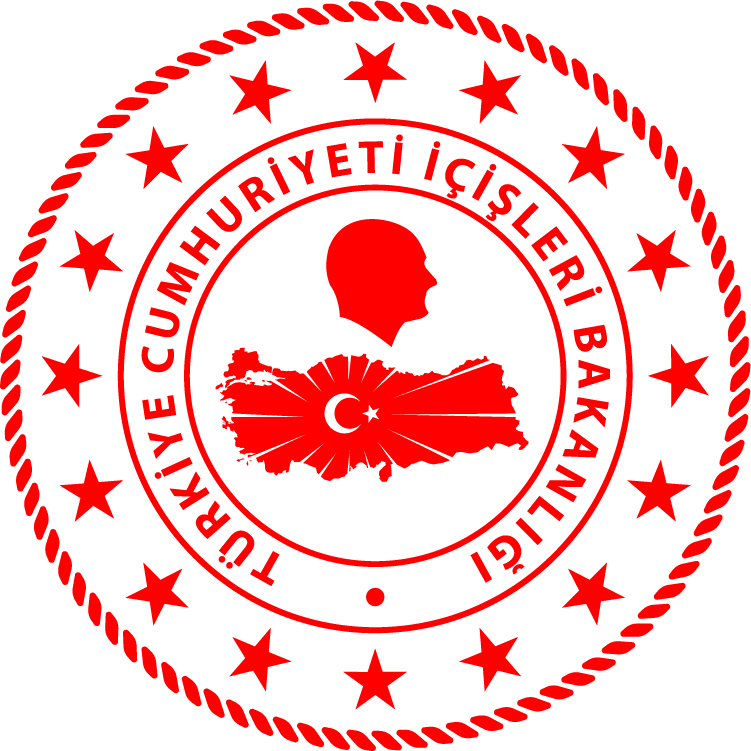 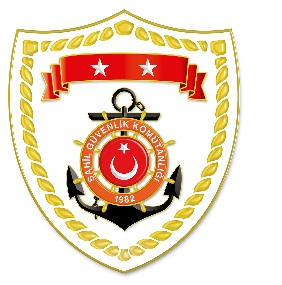 Ege BölgesiS.
NoTARİHMEVKİ VE ZAMANKURTARILAN SAYISIKURTARILAN/YEDEKLENEN TEKNE SAYISIAÇIKLAMA126 Ekim 2020MUĞLA/Bodrum03.3524-Akyarlar açıklarında Yunanistan unsurları tarafından Türk Karasularına geri itilen lastik bot içerisindeki 24 düzensiz göçmen kurtarılmıştır.226 Ekim 2020MUĞLA/Datça08.1512-Bozburun açıklarında Yunanistan unsurları tarafından Türk Karasularına geri itilen yelkenli tekne içerisindeki 12 düzensiz göçmen kurtarılmış ve 2 düzensiz göçmen kaçakçısı şüphelisi yakalanmıştır.